Oferta najmu pow. ok 48 m2 część lokalu 158ASTRA Sp. z o. o z siedzibą we Wrocławiu przy ul. Horbaczewskiego 4-6 oferuje do wynajmu:Powierzchnię handlowo-usługową:         Lokal położony jest na I piętrze w C.H. ASTRA przy   ul. Horbaczewskiego 4-6 . Lokal wyposażony w media tj. : instalacje elektryczną, klimatyzację. Opłaty miesięczne płatne do 5-tego każdego miesiąca: - około 60  zł/m2 netto w zależności od wielkości powierzchni. - energia elektryczna – wg. wskazań liczników;- za energię elektryczną i cieplną na potrzeby klimatyzacji (chłodzenie i ogrzewanie) lokalu i pow. wspólnych CH oraz energię elektryczną cz. wspólnych;- śmieci ryczałt w zależności od działalności; - 2% wartości czynszu na ogólną reklamę C.H. ASTRA.Bez opłat:- parking – całą dobę do 90 minut (powyżej tego okresu 3 zł za każdą rozpoczętą godzinę)- monitoring i ochrona budynku. Czasookres trwania umowy:- nieokreślony z 6-cio miesięcznym okresem wypowiedzenia;- określony minimum 5 lat.Kaucja – dwumiesięczny czynsz brutto.Więcej informacji pod numerem telefonu: 71 354 96 17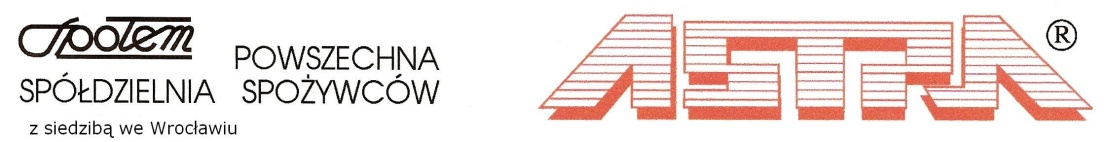              Spółka z o.o.       kapitał zakładowy 6.050.000 zł  54-130 Wrocław,   ul. Horbaczewskiego  4-6  tel. 071/ 354-96-00      fax. 071/ 352-51-52        www.astra.wroc.pl NIP 8942903597                                                        REGON 020541200Zarejestrowano pod nr  KRS 0000284115  w Sądzie Rejonowym                                dla Wrocławia-Fabrycznej  we Wrocławiu VI-WydziałGospodarczy Krajowego  Rejestru  Sądowego rachunek bankowy w PeKaO S.A. O/W-w 83 1240 1994 1111 0010 1419 6299